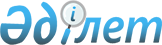 О внесении изменений и дополнений в постановление Правительства Республики Казахстан от 19 января 2012 года № 111 "Об утверждении Типовых правил приема на обучение в организации образования, реализующие профессиональные учебные программы высшего образования"
					
			Утративший силу
			
			
		
					Постановление Правительства Республики Казахстан от 14 июля 2016 года № 405. Утратило силу постановлением Правительства Республики Казахстан от 27 декабря 2018 года № 895.
      Сноска. Утратило силу постановлением Правительства РК от 27.12.2018 № 895.
      Правительство Республики Казахстан ПОСТАНОВЛЯЕТ:
      1. Внести в постановление Правительства Республики Казахстан от 19 января 2012 года № 111 "Об утверждении Типовых правил приема на обучение в организации образования, реализующие профессиональные учебные программы высшего образования" (САПП Республики Казахстан, 2012 г., № 26, ст. 363) следующие изменения и дополнения:
      заголовок изложить в следующей редакции:
      "Об утверждении Типовых правил приема на обучение в организации образования, реализующие образовательные программы высшего образования";
      пункт 1 изложить в следующей редакции:
      "1. Утвердить прилагаемые Типовые правила приема на обучение в организации образования, реализующие образовательные программы высшего образования.";
      в Типовых правилах приема на обучение в организации образования, реализующие профессиональные учебные программы высшего образования, утвержденных указанным постановлением:
      заголовок изложить в следующей редакции:
      "Типовые правила приема на обучение в организации образования, реализующие образовательные программы высшего образования";
      пункты 1, 2 изложить в следующей редакции:
      "1. Настоящие Типовые правила приема на обучение в организации образования, реализующие образовательные программы высшего образования, (далее – Типовые правила) разработаны в соответствии с подпунктом 25) статьи 4 Закона Республики Казахстан "Об образовании".
      2. В организации образования Республики Казахстан, реализующие образовательные программы высшего образования, принимаются лица, имеющие общее среднее (среднее общее), техническое и профессиональное (начальное или среднее профессиональное, послесреднее), высшее (высшее профессиональное) образование.";
      часть вторую пункта 3 изложить в следующей редакции:
      "Лицам без гражданства, постоянно проживающим в Республике Казахстан, предоставляется право на получение на конкурсной основе в соответствии с государственным образовательным заказом бесплатного высшего образования, если образование данного уровня они получают впервые, за исключением военных, специальных учебных заведений.";
      дополнить пунктами 5-1, 5-2, 5-3 следующего содержания:
      "5-1. Для участников ЕНТ, не набравших пороговый балл, установленный в пункте 37 настоящих Типовых правил, участников с аннулированными результатами и лиц, не принявших участие в ЕНТ, за исключением случаев, определяемых Правительством Республики Казахстан в соответствии с пунктом 9 статьи 28 Закона Республики Казахстан "Об образовании", повторно проводится ЕНТ для зачисления в высшее учебное заведение на платной основе.
      5-2. Для участников комплексного тестирования, не набравших пороговый балл, установленный в пункте 37 настоящих Типовых правил, участников с аннулированными результатами и лиц, не принявших участие в комплексном тестировании в случаях, определенных Правительством Республики Казахстан в соответствии с пунктом 9 статьи 28 Закона Республики Казахстан "Об образовании", повторно проводится комплексное тестирование для зачисления в высшее учебное заведение на платной основе.
      5-3. Высшие учебные заведения могут зачислить на платной основе лиц, не набравших пороговый балл, установленный в пункте 37 настоящих Типовых правил, по результатам ЕНТ или комплексного тестирования, предусмотренных пунктами 5-1 и 5-2 настоящих Типовых правил.
      Для данных лиц проводятся ЕНТ или комплексное тестирование по завершению первого академического периода обучения в высшем учебном заведении. Лица, не набравшие пороговый балл, установленный в пункте 37 настоящих Типовых правил, по итогам данного ЕНТ или комплексного тестирования подлежат отчислению из высшего учебного заведения.";
      часть вторую пункта 8 изложить в следующей редакции:
      "Перечень специальностей высшего образования, по которым устанавливается квота приема в высшие учебные заведения Республики Казахстан для граждан из сельской молодежи, утверждается уполномоченным органом в области образования.";
      пункты 9, 10 изложить в следующей редакции:
      "9. Прием на обучение по государственному образовательному заказу по отдельным специальностям высшего образования, требующим работы с государственными секретами, осуществляется в высших учебных заведениях, имеющих разрешение органов национальной безопасности в соответствии с законодательством Республики Казахстан о государственных секретах.
      10. Прием на обучение по педагогическим специальностям, специальностям, требующим специальной или творческой подготовки, осуществляется с учетом результатов специальных или творческих экзаменов. Перечень специальностей и порядок проведения специального или творческого экзамена устанавливаются разделом 1.1 настоящих Типовых правил.";
      пункты 11, 12 исключить;
      дополнить разделом 1-1 следующего содержания:
      "1-1. Перечень специальностей и порядок проведения специального или творческого экзамена
      12-1. Абитуриенты, поступающие на специальности, требующие творческой подготовки, сдают творческие экзамены, проводимые приемными комиссиями избранных ими высших учебных заведений. 
      Для абитуриентов, поступающих на творческие специальности, учитываются баллы по двум предметам тестирования: государственному или русскому языку, истории Казахстана.
      Абитуриенты, поступающие на педагогические специальности сдают специальный экзамен, проводимый приемными комиссиями высших учебных заведений.
      12-2. Специальный экзамен при поступлении на педагогические специальности направлен на определение склонности абитуриентов к педагогической деятельности.
      12-3. Творческие экзамены направлены на выявление наличия творческих способностей у абитуриентов и личностных предпосылок к овладению профессией творческой направленности.
      12-4. Перечень специальностей, по которым проводятся специальные или творческие экзамены, устанавливается согласно приложению 3 к настоящим Типовым правилам.
      12-5. Абитуриенты, поступающие на педагогические специальности сдают один специальный экзамен.
      12-6. Абитуриенты, поступающие на специальности, требующие творческой подготовки, сдают два творческих экзамена.
      12-7. Прием заявлений абитуриентов и проведение специального экзамена для поступления на педагогические специальности осуществляются в высших учебных заведениях с 20 июня по 18 августа.
      12-8. Прием заявлений абитуриентов для сдачи творческого экзамена осуществляется по месту нахождения избранных ими высших учебных заведений с 20 июня по 1 июля.
      Творческий экзамен проводится со 2 по 7 июля.
      12-9. Форма проведения специального и/или творческих экзаменов устанавливается в соответствии с приложением 4 к настоящим Типовым правилам.
      12-10. Для организации и проведения специального и/или творческого экзамена создаются комиссии на период проведения экзамена. Комиссия создается приказом ректора высшего учебного заведения, состоит из нечетного количества, включая ее председателя. Решение комиссии считается правомочным, если на заседании присутствуют не менее двух третей ее состава. Решение комиссии принимается большинством голосов от числа присутствующих на экзамене. При равенстве голосов членов комиссии голос председателя является решающим. 
      12-11. Расписание специального и/или творческого экзамена (форма проведения экзамена, дата, время и место проведения, консультации) утверждается председателем приемной комиссии и доводится до сведения абитуриентов не позднее начала приема документов.
      12-12. Допуск абитуриента в аудиторию проведения специального и/или творческого экзамена осуществляется при предъявлении документа, удостоверяющего личность.
      12-13. До начала специального и/или творческого экзамена абитуриентам выдается экзаменационный материал и объясняется порядок, предъявляемый к оформлению титульных листов, а также указываются время начала и окончания специального и/или творческого экзамена, время и место объявления результатов и подача заявления на апелляцию.
      12-14. Творческие экзамены оцениваются по 25-балльной системе, специальный экзамен – "допуск" / "не допуск".
      12-15. Лица, получившие по творческому экзамену менее 10 баллов или не явившиеся на него, к комплексному тестированию для поступления по данной специальности не допускаются.
      12-16. Итоги проведения творческого экзамена оформляются ведомостью оценок, специального экзамена – ведомостью допуска, протоколом комиссии в произвольной форме и передаются ответственному секретарю (его заместителю) для объявления результатов. Протокол комиссии подписывается председателем и всеми присутствующими членами комиссии.
      12-17. Результаты специального и/или творческого экзамена объявляются в день проведения экзамена.
      12-18. В целях обеспечения соблюдения требований и разрешения спорных вопросов по результатам специального и/или творческого экзамена, защиты прав лиц, сдающих специальный или творческий экзамен, на период проведения экзаменов создается апелляционная комиссия в каждом высшем учебном заведении. Апелляционная комиссия создается приказом ректора высшего учебного заведения. Комиссия состоит из нечетного количества, включая ее председателя.
      12-19. Заявление на апелляцию подается на имя председателя апелляционной комиссии лично лицом, сдавшим специальный или творческий экзамен. Заявление принимается до 13 часов следующего дня после объявления результатов специального или творческого экзамена и рассматривается апелляционной комиссией в течение одного дня.
      12-20. Решение апелляционной комиссии считается правомочным, если на заседании присутствуют не менее двух третей ее состава. Решение по апелляции о несогласии с результатами специального или творческого экзамена принимается большинством голосов от числа присутствующих членов комиссии. При равенстве голосов членов апелляционной комиссии голос председателя является решающим. Работа апелляционной комиссии оформляется протоколом, подписываемым председателем и всеми присутствующими членами комиссии.
      12-21. Высшие учебные заведения, независимо от формы собственности, в течение пяти календарных дней представляют в уполномоченный орган в области образования итоговый отчет по организации и проведению специального и/или творческого экзамена в произвольной форме, а также копии приказов об итогах специального и/или творческого экзамена.";
      заголовок раздела 2 изложить в следующей редакции:
      "2. Порядок приема на обучение в организации образования, реализующие образовательные программы высшего образования. Проведение комплексного тестирования";
      дополнить пунктами 16-1, 16-2 следующего содержания:
      "16-1. Для участия в ЕНТ или комплексном тестировании, предусмотренных пунктами 5-1 и 5-2 настоящих Типовых правил, абитуриент подает в приемную комиссию высшего учебного заведения заявление на бланке установленного образца, документ об общем среднем (среднем общем) или техническом и профессиональном (начальном или среднем профессиональном, послесреднем) образовании (подлинник), квитанцию об оплате за проведение тестирования, две фотокарточки размером 3x4, медицинскую справку по форме 086-У, копию документа, удостоверяющего личность, а также сертификат ЕНТ или комплексного тестирования (при его наличии).
      16-2. Для участия в ЕНТ или комплексном тестировании, предусмотренных пунктом 5-3 настоящих Типовых правил, соответствующие лица подают в приемную комиссию высшего учебного заведения заявление на бланке установленного образца, квитанцию об оплате за проведение тестирования.";
      пункты 17, 18 изложить в следующей редакции:
      "17. Прием заявлений для участия в комплексном тестировании проводится приемными комиссиями высших учебных заведений с 20 июня по 9 июля, в ЕНТ или комплексном тестировании, предусмотренных пунктом 5-1 и 5-2 настоящих Типовых правил, – с 1 по 8 августа, в ЕНТ или комплексном тестировании, предусмотренных пунктом 5-3 настоящих Типовых правил, – с 5 по 12 января.
      18. Комплексное тестирование, предусмотренное пунктом 5 настоящих Типовых правил, проводится с 17 по 23 июля. ЕНТ или комплексное тестирование, предусмотренные пунктами 5-1 и 5-2 настоящих Типовых правил, проводятся с 19 по 24 августа. ЕНТ или комплексное тестирование, предусмотренные пунктом 5-3 настоящих Типовых правил, проводятся с 20 по 24 января.";
      пункт 20 изложить в следующей редакции:
      "20. На комплексное тестирование отводится 2 часа 30 минут.";
      пункты 22, 23 изложить в следующей редакции:
      "22. В случае нарушения абитуриентом пункта 21 настоящих Типовых правил, представитель уполномоченного органа в области образования составляет акт обнаружения запрещенных предметов и удаления претендента по форме, согласно приложению 1 к настоящим Типовым правилам, и принимает решение об аннулировании результатов тестирования.
      23. В случае отказа абитуриентом сдать экзаменационные материалы для обработки по истечении отведенного времени на комплексное тестирование, представитель уполномоченного органа в области образования составляет акт по форме согласно приложению 2 к настоящим Типовым правилам. При этом результаты экзаменационного материала указанного лица не обрабатываются.";
      пункт 35 изложить в следующей редакции:
      "35. Зачисление в число студентов проводится приемными комиссиями высших учебных заведений с 10 по 28 августа.
      В приемную комиссию высшего учебного заведения абитуриенты к заявлению о приеме прилагают документ об общем среднем (среднем общем), техническом и профессиональном (начальном или среднем профессиональном, послесреднем) или высшем (высшем профессиональном) образовании (подлинник), 6 фотокарточек размером 3x4, медицинскую справку формы 086-У, сертификат ЕНТ или комплексного тестирования, а также свидетельство о присуждении образовательного гранта (при его наличии).
      Лица, имеющие документы об образовании организаций образования, реализующих образовательные программы технического и профессионального, послесреднего образования, подтвердившие квалификацию и имеющие стаж работы по специальности не менее одного года, дополнительно подают один из следующих документов:
      1) трудовую книжку;
      2) послужной список (перечень сведений о работе, трудовой деятельности работника), подписанный работодателем, заверенный печатью организации (при его наличии);
      3) архивную справку, содержащую сведения о трудовой деятельности работника.
      Для зачисления в высшее учебное заведение в соответствии с пунктом 5-3 настоящих Типовых правил в приемную комиссию высшего учебного заведения лица к заявлению также прилагают документы об общем среднем (среднем общем) или техническом и профессиональном (начальном или среднем профессиональном, послесреднем) образовании (подлинник), 6 фотокарточек размером 3x4, медицинскую справку формы 086-У, сертификат ЕНТ или комплексного тестирования.";
      пункт 37 дополнить частями следующего содержания:
      "Лица, набравшие пороговый балл, установленный в пункте 37 настоящих Типовых правил, по результатам ЕНТ или комплексного тестирования, предусмотренных пунктом 5-3 настоящих Типовых правил, подают заявление на имя руководителя высшего учебного заведения о зачислении в высшее учебное заведение на платной основе. 
      К заявлению прилагаются сертификат ЕНТ или комплексного тестирования, копия транскрипта, подписанного уполномоченным лицом и скрепленного печатью.";
      пункт 38 дополнить частью следующего содержания:
      "Зачисление на педагогические специальности проводится с учетом результатов специального экзамена.";
      приложения 1, 2 к указанным Типовым правилам изложить в новой редакции согласно приложениям 1, 2 к настоящему постановлению;
      дополнить указанные Типовые правила приложениями 3 и 4 согласно приложениям 3 и 4 к настоящему постановлению.
      2. Настоящее постановление вводится в действие со дня его первого официального опубликования.
      Форма Акт
обнаружения запрещенных предметов и удаления из аудитории
абитуриента, нарушившего правила поведения в аудитории
      _____________________________________________________________________
      (базовое высшее учебное заведение)
      "_____"___________20___г.              _______ч. ________мин.
      Представитель Министерства __________________________________________
      (фамилия, имя, отчество)
      Дежурный по аудитории _______________________________________________
      (фамилия, имя, отчество)
      У абитуриента: Ф.И.О ________________________, ИКТ _______________ из
      аудитории №______, место №______, вариант №_________ во время
      тестирования обнаружили
      ____________________________________________________________________,
      _____________________________________________________________________
      (марка сотового телефона, количество и при необходимости другие
      имеющиеся данные, шпаргалка с содержанием данных и т.д.)
      что является нарушением пункта 21 Типовых правил приема на обучение
      в организации образования, реализующие образовательные программы
      высшего образования.
      Учитывая данный факт постановили:
      - изъять экзаменационный материал;
      - удалить из аудитории №___ и аннулировать результаты тестирования
      абитуриента: Ф.И.О. ____________________________, ИКТ ______________
      ____________________________________________________________________
       (подпись и фамилия, имя, отчество лиц, составивших настоящий акт)
      с актом ознакомлен: _________________________________________________
                             (подпись и фамилия, имя, отчество абитуриента)
      с актом ознакомлен: _________________________________________________
                           (подпись и фамилия, имя, отчество ответственного
                            секретаря базового высшего учебного заведения)
      М.П.
      Печать базового высшего учебного заведения
      Дата: ___________
      Форма АКТ
выявления факта несвоевременной сдачи экзаменационных
материалов абитуриентом по истечении времени тестирования
      _________________________________________________
      (базовое высшее учебное заведение)
      "______"_______________201____г. ______ч._______мин.
      Представитель Министерства __________________________________________
      (фамилия, имя, отчество)
      Дежурный по аудитории _______________________________________________
       (фамилия, имя, отчество)
      Абитуриент: Ф. И. О_________________________, ИКТ_____________ из
      аудитории №___, место №____, вариант №_______
      отказался своевременно сдать экзаменационные материалы в связи
      с окончанием времени тестирования, что является нарушением пункта 23
      Типовых правил приема на обучение в организации образования,
      реализующие образовательные программы высшего образования.
      Учитывая данный факт, постановили:
          -изъять экзаменационный материал;
          -удалить из аудитории №___ и аннулировать результаты тестирования
      абитуриента:
      Ф.И.О. _________________________________________________________,
      ИКТ _________________________________________________________________
      _____________________________________________________________________
      (подпись и Ф. И. О. лиц, составивших настоящий акт)
          с актом ознакомлен:
      _____________________________________________________________________
      (подпись и Ф.И.О. абитуриента)
          с актом ознакомлен: 
      _____________________________________________________________________
      (подпись и Ф И. О. ответственного секретаря базового
      высшего учебного заведения)
      МП
      (печать базового высшего учебного заведения)     Дата: ______________ Перечень специальностей,
по которым проводятся специальные или творческие экзамены Форма проведения
специальных и/или творческих экзаменов
					© 2012. РГП на ПХВ «Институт законодательства и правовой информации Республики Казахстан» Министерства юстиции Республики Казахстан
				
Премьер-Министр
Республики Казахстан
К. МасимовПриложение 1
к постановлению Правительства
Республики Казахстан
от 14 июля 2016 года № 405
Приложение 1
к Типовым правилам
приема на обучение в организации
образования, реализующие
образовательные программы
высшего образованияПриложение 2
к постановлению Правительства
Республики Казахстан
от 14 июля 2016 года № 405
Приложение 2
к Типовым правилам
приема на обучение в организации
образования, реализующие
образовательные программы
высшего образованияПриложение 3
к постановлению Правительства
Республики Казахстан
от 14 июля 2016 года № 405
Приложение 3
к Типовым правилам
приема на обучение в организации
образования, реализующие
образовательные программы
высшего образования
Код
Наименование специальностей
Специальности, требующие сдачи специального экзамена
Специальности, требующие сдачи специального экзамена
1
2
5В010100
Дошкольное обучение и воспитание
5В010200
Педагогика и методика начального обучения 
5В010300
Педагогика и психология
5В010500
Дефектология
5В010900
Математика 
5В011000
Физика 
5В011100
Информатика
5В011200
Химия
5В011300
Биология 
5В011400
История 
5В011500
Основы права и экономики
5В011600
География 
5В011700
Казахский язык и литература
5В011800
Русский язык и литература
5В011900
Иностранный язык: два иностранных языка
5В012000
Профессиональное обучение 
5В012100
Казахский язык и литература в школах с неказахским языком обучения 
5В012200
Русский язык и литература в школах с нерусским языком обучения 
5В012300
Социальная педагогика и самопознание
5В012500
Химия-Биология
5В012600
Математика-Физика
5В012700
Математика-Информатика
5В012800
Физика-Информатика
5В012900
География-История
5В013000
История-Религиоведение
Специальности, требующие сдачи творческих экзаменов
Специальности, требующие сдачи творческих экзаменов
1
2
5В010400
Начальная военная подготовка
5В010600
Музыкальное образование
5В010700
Изобразительное искусство и черчение
5В010800
Физическая культура и спорт
5В020600
Религиоведение
5В021500
Исламоведение
5В040100
Музыковедение
5В040200
Инструментальное исполнительство
5В040300
Вокальное искусство
5В040400
Традиционное музыкальное искусство
5В040500
Дирижирование
5В040600
Режиссура
5В040700
Актерское искусство
5В040800
Искусство эстрады
5В040900
Хореография
5В041000
Сценография
5В041100
Композиция
5В041200
Операторское искусство
5В041300
Живопись
5В041400
Графика
5В041500
Скульптура
5В041600
Искусствоведение
5В041700
Декоративное искусство
5В042000
Архитектура
5В042100
Дизайн
5В042200
Издательское дело
5В042300
Арт-менеджмент
5В050400
Журналистика
5В090600
Культурно-досуговая работа
5В140100
Исполнительское искусство
5В140200
Народные инструменты
5В140300
Искусство пенияПриложение 4
к постановлению Правительства
Республики Казахстан
от 14 июля 2016 года № 405
Приложение 4
к Типовым правилам
приема на обучение в организации
образования, реализующие
образовательные программы
высшего образования
Код
Наименование специальностей
Форма проведения
специальных и/или творческих экзаменов
Форма проведения
специальных и/или творческих экзаменов
1
2
3
3
Специальности, требующие сдачи специального экзамена
Специальности, требующие сдачи специального экзамена
Специальности, требующие сдачи специального экзамена
Специальности, требующие сдачи специального экзамена
5В010100
Дошкольное обучение и воспитание
Решение педагогической ситуации
Решение педагогической ситуации
5В010200
Педагогика и методика начального обучения 
Решение педагогической ситуации
Решение педагогической ситуации
5В010300
Педагогика и психология
Решение педагогической ситуации
Решение педагогической ситуации
5В010500
Дефектология
Решение педагогической ситуации
Решение педагогической ситуации
5В010900
Математика 
Решение педагогической ситуации
Решение педагогической ситуации
5В011000
Физика 
Решение педагогической ситуации
Решение педагогической ситуации
5В011100
Информатика
Решение педагогической ситуации
Решение педагогической ситуации
5В011200
Химия
Решение педагогической ситуации
Решение педагогической ситуации
5В011300
Биология 
Решение педагогической ситуации
Решение педагогической ситуации
5В011400
История 
Решение педагогической ситуации
Решение педагогической ситуации
5В011500
Основы права и экономики
Решение педагогической ситуации
Решение педагогической ситуации
5В011600
География 
Решение педагогической ситуации
Решение педагогической ситуации
5В011700
Казахский язык и литература
Решение педагогической ситуации
Решение педагогической ситуации
5В011800
Русский язык и литература
Решение педагогической ситуации
Решение педагогической ситуации
5В011900
Иностранный язык: два иностранных языка
Решение педагогической ситуации
Решение педагогической ситуации
5В012000
Профессиональное обучение 
Решение педагогической ситуации
Решение педагогической ситуации
5В012100
Казахский язык и литература в школах с неказахским языком обучения 
Решение педагогической ситуации
Решение педагогической ситуации
5В012200
Русский язык и литература в школах с нерусским языком обучения 
Решение педагогической ситуации
Решение педагогической ситуации
5В012300
Социальная педагогика и самопознание
Решение педагогической ситуации
Решение педагогической ситуации
5В012500
Химия-Биология
Решение педагогической ситуации
Решение педагогической ситуации
5В012600
Математика-Физика
Решение педагогической ситуации
Решение педагогической ситуации
5В012700
Математика-Информатика
Решение педагогической ситуации
Решение педагогической ситуации
5В012800
Физика-Информатика
Решение педагогической ситуации
Решение педагогической ситуации
5В012900
География-История
Решение педагогической ситуации
Решение педагогической ситуации
5В013000
История-Религиоведение
Решение педагогической ситуации
Решение педагогической ситуации
Специальности, требующие сдачи творческих экзаменов
Специальности, требующие сдачи творческих экзаменов
Специальности, требующие сдачи творческих экзаменов
Специальности, требующие сдачи творческих экзаменов
1
2
3
4
Код
Наименование специальностей
Первый творческий экзамен
Второй творческой экзамен
5В010400
Начальная военная подготовка
Нормативы по видам спорта
Спортивные игры
5В010600
Музыкальное образование
Исполнительское искусство
Демонстрация общих музыкальных способностей
5В010700
Изобразительное искусство и черчение
Рисунок (рисунок маски лица человека, сделанного из гипса)
Живопись (натюрморт)
5В010800
Физическая культура и спорт
Нормативы по специализации
Нормативы по общей физической подготовке 
5В020600
Религиоведение
Собеседование на выявление профессиональной пригодности
Устный экзамен по основам религии
5В021500
Исламоведение
Собеседование на выявление профессиональной пригодности
Устный экзамен по основам ислама
5В040100
Музыковедение
Устный экзамен по музыкальной литературе. Исполнение музыкальных тем
Устный и письменный экзамен по гармонии и сольфеджио
5В040200
Инструментальное исполнительство
Исполнение сольной программы
Устный и письменный экзамен по гармонии и сольфеджио
5В040300
Вокальное искусство
Исполнение сольной программы
Устный экзамен по элементарной теории музыки. Диктант по сольфеджио
5В040400
Традиционное музыкальное искусство
Исполнение сольной программы
Устный и письменный экзамен по гармонии и сольфеджио. 
Устный и письменный экзамен по гармонии и этносольфеджио (для специализации домбыра)
5В040500
Дирижирование
Дирижирование. Слуховой анализ. Игра на рояле. Коллоквиум
Устный экзамен по гармонии. Диктант по сольфеджио
5В040600
Режиссура
Письменная работа
Устный экзамен по Режиссуре 
5В040700
Актерское искусство
Мастерство актера, сценическая речь
Танец, вокал (для специализации актер драм театра) 
Коллоквиум
5В040800
Искусство эстрады
Эстрадный вокал. Исполнение программы для инструменталистов
Устный экзамен по теории музыки, сольфеджио
5В040900
Хореография
Исполнительское мастерство
Устный экзамен по педагогике хореографии
5В041000
Сценография
Рисунок, живопись
Композиция
5В041100
Композиция
Представление сочинений жанров малой формы. Коллоквиум по музыкальной литературе
Устный экзамен по гармонии. Диктант по сольфеджио
5В041200
Операторское искусство
Практическая работа-съемка в павильоне и на природе
Устный экзамен по "Истории мирового и казахстанского кино" 
5В041300
Живопись
Рисунок, живопись
Композиция
5В041400
Графика
Рисунок, живопись
Композиция
5В041500
Скульптура
Рисунок, скульптура
Композиция
5В041600
Искусствоведение
Письменная работа
Устный экзамен по искусствоведению
5В041700
Декоративное искусство
Рисунок, живопись
Композиция
5В042000
Архитектура
Рисунок 
Черчение 
5В042100
Дизайн
Рисунок 
Черчение 
5В042200
Издательское дело
Письменное эссе на свободную тему
Редактирование текста
5В042300
Арт-менеджмент
Реферат и презентация арт-проекта
Коллоквиум
5В050400
Журналистика
Сочинение 
Собеседование на выявление профессиональной пригодности
5В090600
Культурно-досуговая работа
Исполнительское мастерство
Основы организационно-постановочной работы
5В140100
Исполнительское искусство
Исполнение сольной программы
Устный экзамен по гармонии. Диктант по сольфеджио
5В140200
Народные инструменты
Исполнение сольной программы
Устный экзамен по гармонии. Диктант по сольфеджио
5В140300
Искусство пения
Исполнение сольной программы
Устный экзамен по элементарной теории музыки. Диктант по сольфеджио